Name:__________________________ Date Assigned: Mon.11/12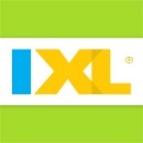 Period:  3   4					        Date Due: Mon.11/26Instructions: Complete these standards and turn this sheet in by the due date above. A Smart Score > 80 will go in the gradebook as a 100. Any score below 80 goes in “as-is.”Name:__________________________ Date Assigned: Mon.11/12Period:  3   4					        Date Due: Mon.11/26Instructions: Complete these standards and turn this sheet in by the due date above. A Smart Score > 80 will go in the gradebook as a 100. Any score below 80 goes in “as-is.”IXL #SKILL/TOPICSMART SCORE5th Grade G7Round decimals5th Grade K6Convert between improper fractions & mixed numbers6th Grade Y10Multiply using the distributive property6th Grade Y15Identify equivalent expressionsYour Choice (fill in):IXL #SKILL/TOPICSMART SCORE5th Grade G7Round decimals5th Grade K6Convert between improper fractions & mixed numbers6th Grade Y10Multiply using the distributive property6th Grade Y15Identify equivalent expressionsYour Choice (fill in):